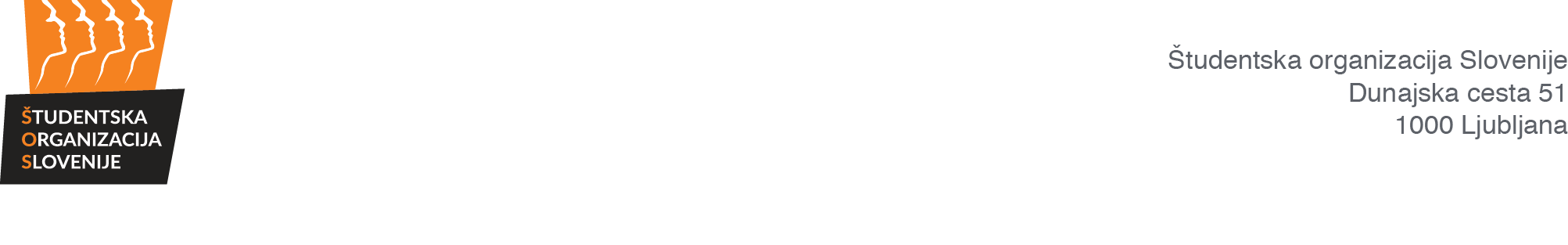 		NADZORNA KOMISIJAZapisnik 4. redne sejeNadzorne komisije Študentske organizacije Slovenije,ki je potekala v prostorih ŠOS, Dunajska 51, 1000 LjubljanaPrisotni člani NK ŠOS: Alen Kočar, Sandra Verdev, Matej Kekič, Ajda Habjanič, Žiga Stopinšek, Tina Šoln, David BoharOdsotni člani NK ŠOS: Aleksander MilićevićOstali prisotni: Andrej PirjevecJavnost: /Predsednik Nadzorne komisije Študentske organizacije Slovenije (v nadaljevanju: NK ŠOS) je ob 19.01 ugotovil, da je NK ŠOS sklepčna, saj je bilo prisotnih 7 članov NK ŠOS.AD 1. Potrditev dnevnega redaSKLEP 1:»Nadzorna komisija ŠOS potrjuje dnevni red 4. redne seje NK ŠOS: Predlog dnevnega reda:1.	Potrditev dnevnega reda2.	Potrditev zapisnika 3. redne seje NK ŠOS3.	Letna poročila OO ŠOS in ŠOS 2018 4.	Razno«Sklep je sprejet.AD 2. Potrditev zapisnika 3. redne sejeSKLEP 2: »Nadzorna komisija ŠOS potrjuje zapisnik 3. redne seje.«
Sklep je sprejet. AD 3. Letna poročila OO ŠOS in ŠOS za leto 2018SKLEP 4: »NK ŠOS se seznanja s popolnostjo letnega poročila za leto 2018 OO ŠOS – Prleški študentski klub.«Sklep je sprejet.SKLEP 5: »NK ŠOS se seznanja s popolnostjo letnega poročila za leto 2018 OO ŠOS – Študentski klub mladih Šentjur.«Sklep je sprejet.SKLEP 6: »NK ŠOS poziva k dopolnitvam letnega poročila za leto 2018 OO ŠOS – Klub kočevskih študentov.«Sklep je sprejet.SKLEP 7: »NK ŠOS se seznanja s popolnostjo letnega poročila za leto 2018 OO ŠOS – Klub goriških študentov.«Sklep je sprejet.SKLEP 8: »NK ŠOS poziva k dopolnitvam letnega poročila za leto 2018 OO ŠOS – Klub študentov občine Piran.«Sklep je sprejet.SKLEP 9: »NK ŠOS poziva k dopolnitvam letnega poročila za leto 2018 OO ŠOS – Klub šaleških študentov.«Sklep je sprejet.SKLEP 10: »NK ŠOS poziva k dopolnitvam letnega poročila za leto 2018 OO ŠOS – Klub belokranjskih študentov.«Sklep je sprejet.SKLEP 11: »NK ŠOS se seznanja s popolnostjo letnega poročila za leto 2018 OO ŠOS – Klub študentov Ruš, Selnice in Lovrenca.«Sklep je sprejet.SKLEP 12: »NK ŠOS se seznanja s popolnostjo letnega poročila za leto 2018 OO ŠOS –Društvo novomeških študentov.«Sklep je sprejet.SKLEP 13: »NK ŠOS se seznanja s popolnostjo letnega poročila za leto 2018 OO ŠOS –Študentska organizacija Univerze v Ljubljani.«Sklep je sprejet.SKLEP 14: »NK ŠOS se seznanja s popolnostjo letnega poročila za leto 2018 OO ŠOS – Prekmurski študentski klub.«Sklep je sprejet.SKLEP 15: »NK ŠOS se seznanja s popolnostjo letnega poročila za leto 2018 OO ŠOS – Klub študentov Dravinjske doline.Sklep je sprejet.AD 6. RaznoDatum: 21. 7. 2020Začetek seje: 19.01Konec seje: 19.39ZA: 7PROTI: 0VZDRŽAN: 0ZA: 7PROTI: 0VZDRŽAN: 0ZA: 7PROTI: 0VZDRŽAN: 0ZA: 7PROTI: 0VZDRŽAN: 0ZA: 7PROTI: 0VZDRŽAN: 0ZA: 7PROTI: 0VZDRŽAN: 0ZA: 7PROTI: 0VZDRŽAN: 0ZA: 7PROTI: 0VZDRŽAN: 0ZA: 7PROTI: 0VZDRŽAN: 0ZA: 7PROTI: 0VZDRŽAN: 0ZA: 7PROTI: 0VZDRŽAN: 0ZA: 7PROTI: 0VZDRŽAN: 0ZA: 7PROTI: 0VZDRŽAN: 0ZA: 7PROTI: 0VZDRŽAN: 0Zapisnik zapisal:Zapisnik potrjuje:Andrej Pirjevec l. r.Matej Kekič l. r.Tajnik Nadzorne komisije ŠOSPredsednik Nadzorne komisije ŠOS